Pracovný list 6.B   (Telesá a látky)                                                                  FYZIKADoplň správne výrazy:Všetky predmety okolo nás nazývame .............................................., tie sú zložené z .................................... . Látky delíme na ....................................... (drevo, plast, kov), .................................................. (olej, voda, lieh) a ........................................ (vzduch, oxid uhličitý, hélium). Telesá tiež delíme na ...................................... (stolička, kniha), .............................................. (olej vo fľaši, kvapka) a ......................................... (vzduch v lopte, vzduch v balóne).Šípkami spoj látky s časťami obrázkov, kde sa jednotlivé látky nachádzajú.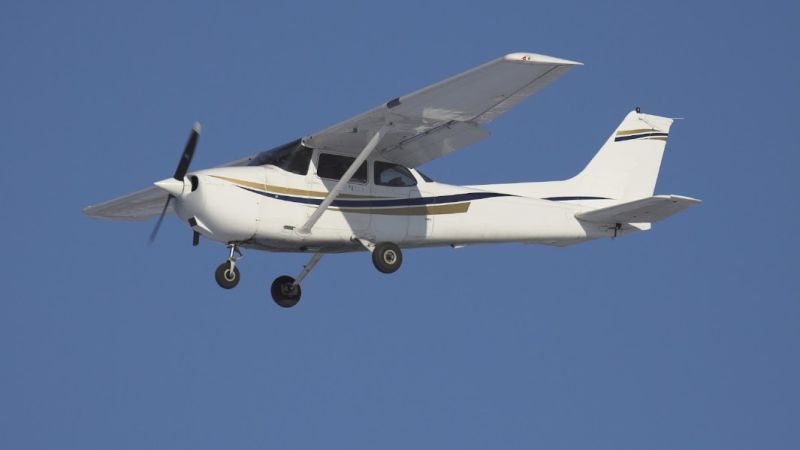 plynné látky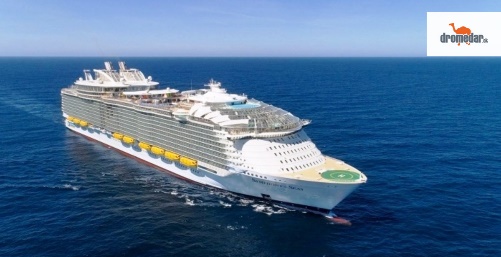 kvapalné látkypevné látkyRoztrieď telesá a látky do tabuľky:Taška, skúmavka, vzduch v triede, železo, čaj, auto, džús v škatuli, voda vo váze, ocot vo fľaši, voda, drevo, lavica, kyslík v bombe, dusík, počítač, mlieko, kniha, minerálka.V tabuľke doplň chýbajúce údaje:Dopíš do bubliniek predmety, ktorých súčasťou sú látky: drevo, voda, vzduch.	voda	drevo	vzduchVyfarbi modrou telesá a červenou látky.LátkaTelesoPevné skupenstvoKvapalné skupenstvoPlynné skupenstvoLátkaTelesoskloMinerálka vo fľašipapiervzduchKyslík v bombeNohavice